Allerdale Borough CouncilELECTION OF PARISH COUNCILLORFOR THEWORKINGTON TOWN COUNCIL- STAINBURN WARD NOTICE OF POLLNOTICE IS HEREBY GIVEN THAT :-4. The situation and allotment of Polling Places and Polling Stations and the descriptions of the persons entitled to vote thereat are as follows:-1. A Poll for the Election of a PARISH COUNCILLOR for the above-named Parish Ward    will be held on Thursday 16 December 2021, between the hours of 7:00am and 10:00pm.2. The number of PARISH COUNCILLORS to be elected for the Parish Ward is 1.3. The names, in alphabetical order and other particulars of the candidates remaining validly    nominated and the names of the persons signing the nomination papers are as follows:-1. A Poll for the Election of a PARISH COUNCILLOR for the above-named Parish Ward    will be held on Thursday 16 December 2021, between the hours of 7:00am and 10:00pm.2. The number of PARISH COUNCILLORS to be elected for the Parish Ward is 1.3. The names, in alphabetical order and other particulars of the candidates remaining validly    nominated and the names of the persons signing the nomination papers are as follows:-1. A Poll for the Election of a PARISH COUNCILLOR for the above-named Parish Ward    will be held on Thursday 16 December 2021, between the hours of 7:00am and 10:00pm.2. The number of PARISH COUNCILLORS to be elected for the Parish Ward is 1.3. The names, in alphabetical order and other particulars of the candidates remaining validly    nominated and the names of the persons signing the nomination papers are as follows:-1. A Poll for the Election of a PARISH COUNCILLOR for the above-named Parish Ward    will be held on Thursday 16 December 2021, between the hours of 7:00am and 10:00pm.2. The number of PARISH COUNCILLORS to be elected for the Parish Ward is 1.3. The names, in alphabetical order and other particulars of the candidates remaining validly    nominated and the names of the persons signing the nomination papers are as follows:-1. A Poll for the Election of a PARISH COUNCILLOR for the above-named Parish Ward    will be held on Thursday 16 December 2021, between the hours of 7:00am and 10:00pm.2. The number of PARISH COUNCILLORS to be elected for the Parish Ward is 1.3. The names, in alphabetical order and other particulars of the candidates remaining validly    nominated and the names of the persons signing the nomination papers are as follows:-1. A Poll for the Election of a PARISH COUNCILLOR for the above-named Parish Ward    will be held on Thursday 16 December 2021, between the hours of 7:00am and 10:00pm.2. The number of PARISH COUNCILLORS to be elected for the Parish Ward is 1.3. The names, in alphabetical order and other particulars of the candidates remaining validly    nominated and the names of the persons signing the nomination papers are as follows:-SURNAMESURNAMEOTHER NAMES IN FULLHOME ADDRESSDESCRIPTIONPERSONS WHO SIGNED THE NOMINATION PAPERSGASTONGASTONPETER7 Carter Garth Great Clifton Workington  CA14 1UAIndependentCharles R Gate, Christine GateKIRKBRIDEKIRKBRIDEJACQUELINE13 Minster Close Workington Cumbria  CA14 3NXConservative Party CandidateAnn O'Neill, Catherine E O'NeillROLLOROLLOMIKE15 Walker Road Salterbeck Workington Cumbria CA14 5EXLabour PartyWendy Lightfoot, Andrew SmithPOLLING 
DISTRICTPOLLING 
DISTRICTPOLLING STATIONPOLLING STATIONPOLLING STATIONPOLLING STATIONDESCRIPTIONS OF PERSONS ENTITLED TO VOTE THEREATDESCRIPTIONS OF PERSONS ENTITLED TO VOTE THEREATCY1CY1Helena Thompson Museum Park End Road Workington Cumbria  CA14 4DEHelena Thompson Museum Park End Road Workington Cumbria  CA14 4DEHelena Thompson Museum Park End Road Workington Cumbria  CA14 4DEHelena Thompson Museum Park End Road Workington Cumbria  CA14 4DEWORKINGTON - STAINBURN WARD 1.000-1603.000WORKINGTON - STAINBURN WARD 1.000-1603.000Dated:Dated:08 December 202108 December 202108 December 2021Dated:Dated:Andrew SeekingsAndrew SeekingsAndrew SeekingsAndrew SeekingsReturning OfficerReturning OfficerReturning OfficerReturning OfficerRETURNING OFFICERRETURNING OFFICERRETURNING OFFICERRETURNING OFFICERRETURNING OFFICERRETURNING OFFICERWORKINGTONWORKINGTONWORKINGTONWORKINGTONWORKINGTONWORKINGTONCUMBRIACUMBRIACUMBRIACUMBRIACUMBRIACUMBRIACA14 3YJCA14 3YJCA14 3YJCA14 3YJCA14 3YJCA14 3YJ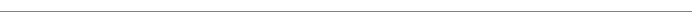 